Α25%τουλάχιστον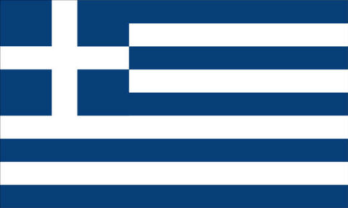 Φορέας Χρηματοδότησης (βάσει της σχετικής ΣΑΕ του έργου)Φορέας Χρηματοδότησης (βάσει της σχετικής ΣΑΕ του έργου)Φορέας Χρηματοδότησης (βάσει της σχετικής ΣΑΕ του έργου)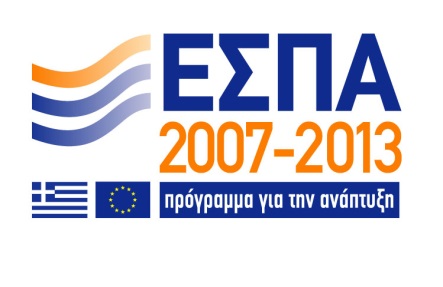 Επιχειρησιακό Πρόγραμμα «Περιβάλλον και Αειφόρος Ανάπτυξη» 2007 - 2013Επιχειρησιακό Πρόγραμμα «Περιβάλλον και Αειφόρος Ανάπτυξη» 2007 - 2013Επιχειρησιακό Πρόγραμμα «Περιβάλλον και Αειφόρος Ανάπτυξη» 2007 - 2013Επιχειρησιακό Πρόγραμμα «Περιβάλλον και Αειφόρος Ανάπτυξη» 2007 - 2013Ονομασία πράξης:Όπως αναγράφεται στην τελευταία τροποποίηση της Απόφασης Ένταξης και έχει καταχωρηθεί στο ΟΠΣ για το ΕΣΠΑ 2007-2013 - Φάση Α’Όπως αναγράφεται στην τελευταία τροποποίηση της Απόφασης Ένταξης και έχει καταχωρηθεί στο ΟΠΣ για το ΕΣΠΑ 2007-2013 - Φάση Α’Όπως αναγράφεται στην τελευταία τροποποίηση της Απόφασης Ένταξης και έχει καταχωρηθεί στο ΟΠΣ για το ΕΣΠΑ 2007-2013 - Φάση Α’Φορέας υλοποίησης:Όπως αναγράφεται στην τελευταία τροποποίηση της  Απόφασης Ένταξης και έχει καταχωρηθεί στο ΟΠΣ για το ΕΣΠΑ 2007-2013Όπως αναγράφεται στην τελευταία τροποποίηση της  Απόφασης Ένταξης και έχει καταχωρηθεί στο ΟΠΣ για το ΕΣΠΑ 2007-2013Όπως αναγράφεται στην τελευταία τροποποίηση της  Απόφασης Ένταξης και έχει καταχωρηθεί στο ΟΠΣ για το ΕΣΠΑ 2007-2013Επιλέξιμος Προϋπολογισμός (Α’ Φάση):Επιλέξιμη Δημόσια Δαπάνη, από την τελευταία τροποποίηση της  Απόφασης Ένταξης στο ΕΣΠΑ 2007-2013Επιλέξιμη Δημόσια Δαπάνη, από την τελευταία τροποποίηση της  Απόφασης Ένταξης στο ΕΣΠΑ 2007-2013Επιλέξιμη Δημόσια Δαπάνη, από την τελευταία τροποποίηση της  Απόφασης Ένταξης στο ΕΣΠΑ 2007-2013Με τη συγχρηματοδότηση της Ελλάδας και της Ευρωπαϊκής ΈνωσηςΜε τη συγχρηματοδότηση της Ελλάδας και της Ευρωπαϊκής ΈνωσηςΜε τη συγχρηματοδότηση της Ελλάδας και της Ευρωπαϊκής ΈνωσηςΜε τη συγχρηματοδότηση της Ελλάδας και της Ευρωπαϊκής ΈνωσηςΒ25%τουλάχιστον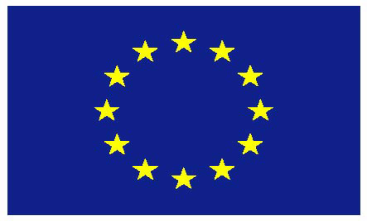 Ευρωπαϊκή ΈνωσηΕυρωπαϊκό Ταμείο Περιφερειακής Ανάπτυξης 2007 – 2013 ή Ταμείο Συνοχής 2007 – 2013                      Ευρωπαϊκή ΈνωσηΕυρωπαϊκό Ταμείο Περιφερειακής Ανάπτυξης 2007 – 2013 ή Ταμείο Συνοχής 2007 – 2013                      Κάνουμε τις πράξεις, ζούμε το αποτέλεσμαΚάνουμε τις πράξεις, ζούμε το αποτέλεσμα